Federatie jeugdpartij op zaterdag 24 juni 2017  om 10.00 uurScheidsrechters: clubscheidsrechter(s)Inleg € 2,00 per persoon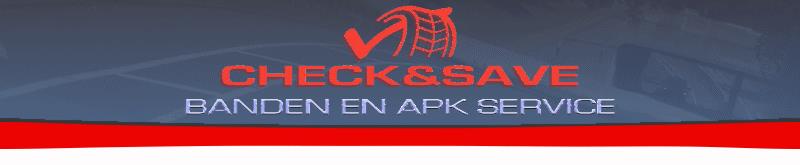 Sponsor: Welpen jongens  – AfdelingWinnaarsronde: 	2 prijzenVerliezersronde: 	2 prijzenWinnaarsrondeVerliezersronde1Bolsward
BOLSWARDBlauw-wit gestreeptEdwin ArjenSilvan ElzingaTymen Bijlsma2ArumWILLEM WESTRA
zwart-geelStian RIniaTiemen DijkstraJorritBosch3ExmorraEXMORRA
rood-witFelker ElgersmaHidde Reitsma4Lollum-Waaxens
MEIINOAR IEN
geel-blauwHarmen-Jacob PostmaHidde Jorritsma5ArumWILLEM WESTRA
zwart-geelRimmer DijkstraJan-Friso Anema6Witmarsum
PIM MULIER
geel-grijsNiels StokerJesse van der Wal7ExmorraEXMORRA
rood-witStijn FeenstraKyano van Swinden-Koopmans8ArumWILLEM WESTRA
zwart-geelNiek BijmaThomas Tolsma2e lijst 2e lijst FinaleFinale---2e lijst 2e lijst FinaleFinale---